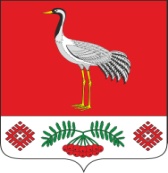 17.01.2020г. №3РОССИЙСКАЯ ФЕДЕРАЦИЯИРКУТСКАЯ ОБЛАСТЬБАЯНДАЕВСКИЙ МУНИЦИПАЛЬНЫЙ РАЙОНТУРГЕНЕВСКОЕ СЕЛЬСКОЕ ПОСЕЛЕНИЕАДМИНИСТРАЦИЯПОСТАНОВЛЕНИЕОБ УСТАНОВЛЕНИИ СТАВОК ПЛАТЫ ЗА ЕДИНИЦУ ОБЪЕМА ЛЕСНЫХ РЕСУРСОВ (ДРЕВЕСИНЫ ЛЕСНЫХ НАСАЖДЕНИЙ) В ОТНОШЕНИИ ЛЕСНЫХ УЧАСТКОВ, РАСПОЛОЖЕННЫХ НА ЗЕМЛЯХ МУНИЦИПАЛЬНОГО ОБРАЗОВАНИЯ «ТУРГЕНЕВКА»	В целях сохранения, рационального пользования и ухода за городскими лесами, расположенными на землях муниципального образования «Тургеневка», руководствуясь ст. 84 Лесного кодекса Российской Федерации, Федеральным законом от 06.10.2003 № 131-ФЗ «Об общих принципах организации местного самоуправления в Российской Федерации», постановлением Правительства Российской Федерации от 22.05.2007 № 310 «О ставках платы за единицу объема лесных ресурсов и ставках платы за единицу площади лесного участка, находящегося в федеральной собственности», администрация муниципального образования «Тургеневка»,ПОСТАНОВЛЯЮ:1. Установить ставки платы за единицу объема лесных ресурсов (древесины лесных насаждений) в отношении лесных участков, расположенных на землях муниципального образования «Тургеневка» (за исключением лесов, находящихся в федеральной собственности, собственности субъекта Российской Федерации) (Приложение № 1 к настоящему постановлению).2. Настоящее постановление подлежит официальному опубликованию в очередном Вестнике МО «Тургеневка» и размещению на официальном сайте муниципального образования «Тургеневка»;7. Контроль за исполнением данного постановления оставляю за собой.Глава МО «Тургеневка»В.В.СинкевичПриложение №1К постановлению главыот 17.01.2020г. №3СТАВКИПЛАТЫ ЗА ЕДИНИЦУ ОБЪЕМА ЛЕСНЫХ РЕСУРСОВ (ДРЕВЕСИНЫ ЛЕСНЫХНАСАЖДЕНИЙ) В ОТНОШЕНИИ ЛЕСНЫХ УЧАСТКОВ, РАСПОЛОЖЕННЫХ НАЗЕМЛЯХ МУНИЦИПАЛЬНОГО ОБРАЗОВАНИЯ «ТУРГЕНЕВКА» (ЗА ИСКЛЮЧЕНИЕМ ЛЕСОВ, НАХОДЯЩИХСЯ В ФЕДЕРАЛЬНОЙ СОБСТВЕННОСТИ, СОБСТВЕННОСТИ СУБЪЕКТА РОССИЙСКОЙ ФЕДЕРАЦИПримечание.<1> К деловой крупной древесине относятся отрезки ствола диаметром в верхнем торце без коры от  и более, к средней - диаметром от 13 до , к мелкой - диаметром от 3 до .	1. Ставки платы за единицу объема лесных ресурсов (древесины лесных насаждений) в отношении лесных участков, расположенных на землях муниципального образования «Тургеневка» (за исключением лесов, находящихся в федеральной собственности, собственности субъекта Российской Федерации), дифференцированы по деловой и дровяной древесине (с делением деловой древесины по категориям крупности), а также в зависимости от расстояния вывозки древесины (по разрядам такс).	2. Выбор разряда такс производится для каждого лесного квартала исходя из расстояния от центра лесного квартала до ближайшего пункта, откуда возможна погрузка и перевозка древесины железнодорожным или водным транспортом.	3. К ставкам платы за единицу объема лесных ресурсов (древесины лесных насаждений) в отношении лесных участков, расположенных на землях муниципального образования «Тургеневка» (за исключением лесов, находящихся в федеральной собственности, собственности субъекта Российской Федерации), применяются коэффициенты, устанавливаемые законодательством Российской Федерации применительно к ставкам платы за единицу объема лесных ресурсов и ставкам платы за единицу площади лесного участка, находящегося в федеральной собственности.№ п/пПороды лесных насажденийРазряды таксРасстояние вывозки, кмСтавка платы, рублей за 1 плотный куб.мСтавка платы, рублей за 1 плотный куб.мСтавка платы, рублей за 1 плотный куб.мСтавка платы, рублей за 1 плотный куб.м№ п/пПороды лесных насажденийРазряды таксРасстояние вывозки, кмДеловая древесина без коры <1>Деловая древесина без коры <1>Деловая древесина без коры <1>Дровяная древесина (в коре)№ п/пПороды лесных насажденийРазряды таксРасстояние вывозки, кмкрупнаясредняямелкаяДровяная древесина (в коре)123456781.Сосна1до 10103,6873,9836,92,71.Сосна210,1 - 2594,566,9633,662,71.Сосна325,1 - 4079,9257,4228,981,982.Лиственница1до 1082,859,0429,72,72.Лиственница210,1 - 2575,2453,4626,821,982.Лиственница325,1 - 4063,7245,922,861,983.Ель, пихта1до 1093,4266,633,662,73.Ель, пихта210,1 - 2584,660,4830,062,73.Ель, пихта325,1 - 407251,8425,381,984.Береза1до 1051,8436,918,93,244.Береза210,1 - 2547,1633,6616,563,244.Береза325,1 - 4040,3228,9814,222,345.Осина, ольха белая, тополь1до 1010,267,24,320,365.Осина, ольха белая, тополь210,1 - 259,187,023,240,365.Осина, ольха белая, тополь325,1 - 407,925,942,70,36